График выхода студентов  ГАПОУ ИО «Ангарского индустриального техникума» на производственную практикув 2019-2020 учебном годуУтверждаюЗам.директорапоПОЛ.А.Гнутова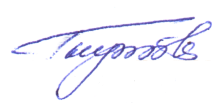  ____________________«22» января  2019г№ п/пНаименование профессии/специальности№ группы(курс)К-во человекСроки прохожденияВремя прохожденияв дняхНаименованиепрофессиональныхмодулейЭкзаменКвалифик.12345678115.01.05 Сварщик (ручной и частично механизированной сварки (наплавки)(производственная практика по профессии сварщик)15 (3)с 27.11.2019г по 03.06.2020г150ПМ.01 «Подготовительно сварочные работы и контроль качества сварных швов после сварки»;ПМ.02 «Ручная дуговая сварка (наплавка,резка) плавящимся покрытым электродом»;ПМ.03 «Частично механизированная сварка (наплавка) плавлением различных деталей»;215.01.36 Дефектоскопист18 (3)с 29.01.2020г по 10.06.2020г114ПМ.01 «Выполнение визуального и измерительного контроля контролируемого объекта»ПМ.02 «Выполнение ультразвукового контроля контролируемого объекта»315.02.01 Монтаж и техническая эксплуатация промышленного оборудования (нефтяная и химическая промышленность)(производственная практика по специальности техник-механик)20 (4)с 18.02.2020г по 14.04.2020гс 20.04.2020г по 17.05.2020г4824ПМ.02 «Организация и выполнение работ по эксплуатации»ПМ.03 «Участие в организации производственной деятельности структурного подразделения»ПДП415.01.31   Мастер КИПиА(производственная практика по профессии)14  (3)14.03.2020г по 26.06.2020г90ПМ.02 «Ведение наладки электрических схем и приборов автоматики в соответствии с требованиями технической документации»522.02.06  Сварочное производство(производственная практика по специальности техник-технолог)21(4)с  05.11.2019г по 10.12.2019гс 20.03.2020г по 16.04.2020гс 20.04.2020г по 17.05.2020г62424ПМ.03 «Контроль качества сварочных работ»ПМ.02 «Разработка технологических процессов и проектирование изделий»ПМ.04 «Организация и планирование сварочного производства»ПДП622.02.06  Сварочное производство(производственная практика по специальности техник-технолог)22 (4)с  06.11.2019г по 11.12.2019гс 20.03.2020г по 16.04.2020гс 20.04.2020г по 17.05.2020г62424ПМ.03 «Контроль качества сварочных работ»ПМ.02 «Разработка технологических процессов и проектирование изделий»ПМ.04 «Организация и планирование сварочного производства»ПДП722.02.06  Сварочное производство(производственная практика по профессии)24 (2)с 02.04.2020г по 24.06.2020г72ПМ.05 «Выполнение работ по профессии Сварщик»822.02.06  Сварочное производство(производственная практика по профессии)25 (2)с 02.04.2020г по 24.06.2020г72ПМ.05 «Выполнение работ по профессии Сварщик»923.01.08 Слесарь по ремонту автомобилей(производственная практика по профессии)16 (3)с 08.04.2020г по 09.06.2020г54ПМ.02 «Техническое обслуживание и ремонт систем, узлов, приборов автомобилей»1023.01.08 Слесарь по ремонту автомобилей(производственная практика по профессии)17 (3)с 08.04.2020г по 09.06.2020г54ПМ.02 «Техническое обслуживание и ремонт систем, узлов, приборов автомобилей»1123.01.08 Слесарь по ремонту автомобилей(производственная практика по профессии)10 (2)с 17.04.2020г по 25.06.2020г60ПМ.03 «Выполнение сварки и резки средней сложности деталей»1215.01.31 Мастер КИПиА6 (2)с 29.04.2020г по 25.06.2020г50ПМ.01 «Выполнение монтажа приборов и электрических схем систем автоматики в соответствии с требованиями охраны труда и экологической безопасности»1315.02.01 Монтаж и техническая эксплуатация промышленного оборудования (нефтяная и химическая промышленность)(производственная практика по специальности техник-механик)23 (3)с 26.05.2020г по 29.06.2020г30ПМ.01 «Организация и проведение монтажа и ремонта промышленного оборудования»1422.02.06  Сварочное производство(производственная практика по специальности техник-технолог)2 (3)с 29.05.2020г по 02.07.2020г30ПМ.01 «Подготовка и осуществление технологических процессов изготовления сварных конструкций»1522.02.06  Сварочное производство(производственная практика по специальности техник-технолог)7 (3)с 29.05.2020г по 02.07.2020г30ПМ.01 «Подготовка и осуществление технологических процессов изготовления сварных конструкций»